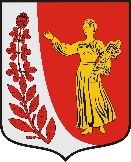 Совет депутатов муниципального образованияПУДОМЯГСКОЕ сельскоЕ поселениЕГатчинского муниципального районаЛенинградской областиР Е Ш Е Н И Еот «25» мая 2023 года      			     			                                 № 208О признании утратившим силу решения Совета депутатов Пудомягского сельского поселения от 23.03.2023 № 196 «Об отмене решения Совета депутатов Пудомягского сельского поселения от 31.10.2021 № 127 «Об утверждении положения о муниципальном земельном контроле на территории муниципального образования «Пудомягское сельское поселение» Гатчинского муниципального района Ленинградской области»В связи с допущенной технической ошибкой в решении Совета депутатов Пудомягского сельского поселения,Совет депутатов Пудомягского сельского поселенияРЕШИЛ:Признать утратившим силу решение Совета депутатов Пудомягского сельского поселения от 23.03.2023 № 196 «Об отмене решения Совета депутатов Пудомягского сельского поселения от 31.10.2021 № 127 «Об утверждении положения о муниципальном земельном контроле на территории муниципального образования «Пудомягское сельское поселение» Гатчинского муниципального района Ленинградской области».Настоящее решение подлежит официальному опубликованию в газете «Гатчинская правда» и размещению на официальном сайте Пудомягского сельского поселения. Настоящее решение вступает в силу со дня его официального опубликования.Глава Пудомягского сельского поселения                                                                  Л.И. Буянова